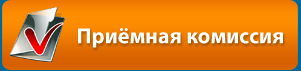 Состав приёмной комиссии№Состав приёмной комиссииФамилия, имя, отчествоДолжность1Председатель приёмной комиссииЮлия Александровна Митько Директор ГАПОУ СО» ТИПУ «Кулинар»2Заместитель председателя приёмной комиссииИрина Николаевна СубботинаЗаместитель директора по учебной работе ГАПОУ СО» ТИПУ «Кулинар»3Секретарь приёмной комиссииСветлана Геннадьевна   Туйчиева    Комендант общежитияГАПОУ СО» ТИПУ «Кулинар»4Член комиссииЛюдмила ВалериановнаБугуеваЗаместитель директора по УМР ГАПОУ СО «ТИПУ «Кулинар»5Член КомиссииИрина ВладимировнаМехонцеваЗаместитель директора по СПР ГАПОУ СО «ТИПУ «Кулинар»6Член комиссииСветлана Анатольевна АнищенкоСекретарь УЧГАПОУ СО» ТИПУ «Кулинар»7Член комиссииИрина Георгиевна Кофман ЗаведующаяОтделением ППССЗ ГАПОУ СО «ТИПУ «Кулинар»8Член комиссииЛада ВячеславовнаГущинаПедагог-психологГАПОУ СО»ТИПУ «Кулинар»9Член комиссииГаревских Анна АлександровнаСурдопереводчикГАПОУ СО»ТИПУ «Кулинар»10Член комиссииЛада Владимировна ЧерногубоваМед.работникГАПОУ СО»ТИПУ «Кулинар11Член комиссииТатьянаИвановна СоловьеваСоциальныйпедагогГАПОУ СО «ТИПУ «Кулинар»12Член комиссииФатыма Ахмаровна     АзисоваЗаведующаяотделением отделения ППКРСГАПОУ СО «ТИПУ «Кулинар»13Член комиссииСизиковаСветлана АнатольевнаСоциальныйпедагогГАПОУ СО «ТИПУ «Кулинар»